Fassisi BoDia PlusVeterinární přípravek k diagnostice: •	Rotavirus•	Coronavirus•	E. Coli K99 (F5)•	Cryptosporidium parvum•	Clostridium perfringensMade in Germany  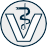 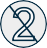 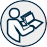 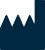 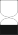 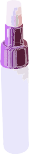 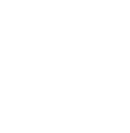 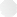 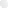 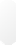 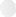 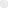 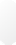 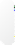 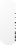 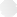 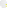 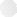 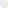 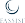 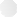 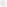 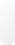 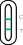 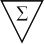 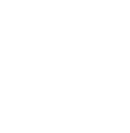 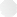 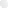 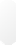 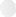 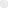 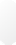 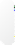 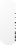 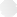 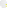 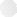 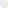 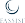 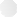 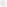 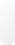 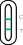 Zul.-Nr.:						
Balení obsahuje 1/5/10 ks diagnostických testů.Pouze pro zvířata. Uchovávat mimo dohled a dosah dětí. Před použitím čtěte návod k použití.Fassisi GmbH, Marie-Curie-Strasse 8, 37079 Goettingen, Germany Telefon: +49(0) 551 500 884 0 Telefax: +49(0) 551 500 884 30   E-mail: info@fassisi.deDržitel rozhodnutí o schválení: WERFFT, spol. s r.o., Kotlářská 53, 602 00 Brno, Česká republika, IČO: 49433318Číslo schválení: 320-21/C